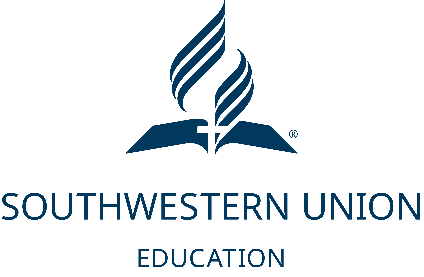 Unit TemplateGrades: Grades: Unit: Unit: Unit: Quarter Taught: Quarter Taught: Duration of Unit: Duration of Unit: Duration of Unit: Identifying Desired OutcomesIdentifying Desired OutcomesIdentifying Desired OutcomesIdentifying Desired OutcomesIdentifying Desired OutcomesPLC Question:  What do we want all students to know and be able to do?PLC Question:  What do we want all students to know and be able to do?PLC Question:  What do we want all students to know and be able to do?PLC Question:  What do we want all students to know and be able to do?PLC Question:  What do we want all students to know and be able to do?7Cs (transfer)7Cs (transfer)7Cs (transfer)7Cs (transfer)7Cs (transfer)Essential Question and Big Idea (meaning)Essential Question and Big Idea (meaning)Essential Question and Big Idea (meaning)Essential Question and Big Idea (meaning)Essential Question and Big Idea (meaning)Smart Goal for the Unit:By the end of the unit, 80% of the students will demonstrate mastery of the standards as identified by the 3.0 p-scale success criteria.Smart Goal for the Unit:By the end of the unit, 80% of the students will demonstrate mastery of the standards as identified by the 3.0 p-scale success criteria.Smart Goal for the Unit:By the end of the unit, 80% of the students will demonstrate mastery of the standards as identified by the 3.0 p-scale success criteria.Smart Goal for the Unit:By the end of the unit, 80% of the students will demonstrate mastery of the standards as identified by the 3.0 p-scale success criteria.Smart Goal for the Unit:By the end of the unit, 80% of the students will demonstrate mastery of the standards as identified by the 3.0 p-scale success criteria.Grade-Level Priority Standards (acquisition)Grade-Level Priority Standards (acquisition)Grade-Level Priority Standards (acquisition)Grade-Level Priority Standards (acquisition)Grade-Level Priority Standards (acquisition)Essential VocabularyEssential VocabularyEssential VocabularyEssential VocabularyEssential VocabularyStudent Friendly Learning Targets—I Can StatementsStudent Friendly Learning Targets—I Can StatementsStudent Friendly Learning Targets—I Can StatementsStudent Friendly Learning Targets—I Can StatementsDOK3.02.0Determining Acceptable EvidenceDetermining Acceptable EvidenceDetermining Acceptable EvidenceDetermining Acceptable EvidenceDetermining Acceptable EvidenceDetermining Acceptable EvidenceDetermining Acceptable EvidenceDetermining Acceptable EvidenceDetermining Acceptable EvidenceDetermining Acceptable EvidencePLC Question:  Where Are We Now?PLC Question:  Where Are We Now?PLC Question:  Where Are We Now?PLC Question:  Where Are We Now?PLC Question:  Where Are We Now?PLC Question:  Where Are We Now?PLC Question:  Where Are We Now?PLC Question:  Where Are We Now?PLC Question:  Where Are We Now?PLC Question:  Where Are We Now?MAP RIT ScoreMAP RIT ScoreMAP RIT ScoreMAP RIT ScoreMAP RIT ScoreMAP RIT ScoreMAP RIT ScoreMAP RIT ScoreMAP RIT ScoreMAP RIT ScoreFALLFALLFALLWINTERWINTERWINTERSPRINGSPRINGSPRINGSPRINGLO1% - 39%AV40% - 79%HI80% - 100%LO1% - 39%AV40% - 79%HI80% - 100%LO1% - 39%LO1% - 39%AV40% - 79%HI80% - 100%<136Kindergarten136 – 149>149<147147 – 159>159<154<154154 – 166>166<1571st grade157 – 170>170<167167 – 180>180<173<173173 – 186>186<1722nd grade172 – 186>186<181181 – 194>194<186<186186 – 200>200PLC Question:  How will we know when students have learned?PLC Question:  How will we know when students have learned?PLC Question:  How will we know when students have learned?PLC Question:  How will we know when students have learned?PLC Question:  How will we know when students have learned?PLC Question:  How will we know when students have learned?PLC Question:  How will we know when students have learned?PLC Question:  How will we know when students have learned?PLC Question:  How will we know when students have learned?PLC Question:  How will we know when students have learned?3.0 Proficiency:Students will demonstrate an averaged 3.0 proficiency score on the skills listed in the 171 – 180 RIT Band strand.3.0 Proficiency:Students will demonstrate an averaged 3.0 proficiency score on the skills listed in the 171 – 180 RIT Band strand.3.0 Proficiency:Students will demonstrate an averaged 3.0 proficiency score on the skills listed in the 171 – 180 RIT Band strand.3.0 Proficiency:Students will demonstrate an averaged 3.0 proficiency score on the skills listed in the 171 – 180 RIT Band strand.3.0 Proficiency:Students will demonstrate an averaged 3.0 proficiency score on the skills listed in the 171 – 180 RIT Band strand.3.0 Proficiency:Students will demonstrate an averaged 3.0 proficiency score on the skills listed in the 171 – 180 RIT Band strand.3.0 Proficiency:Students will demonstrate an averaged 3.0 proficiency score on the skills listed in the 171 – 180 RIT Band strand.3.0 Proficiency:Students will demonstrate an averaged 3.0 proficiency score on the skills listed in the 171 – 180 RIT Band strand.3.0 Proficiency:Students will demonstrate an averaged 3.0 proficiency score on the skills listed in the 171 – 180 RIT Band strand.3.0 Proficiency:Students will demonstrate an averaged 3.0 proficiency score on the skills listed in the 171 – 180 RIT Band strand.Assessments (formative/summative aligned with DOK levels):⬜ Selected Response⬜ Short Constructed Response⬜ Extended Constructed Response,        Performance TaskAssessments (formative/summative aligned with DOK levels):⬜ Selected Response⬜ Short Constructed Response⬜ Extended Constructed Response,        Performance TaskAssessments (formative/summative aligned with DOK levels):⬜ Selected Response⬜ Short Constructed Response⬜ Extended Constructed Response,        Performance TaskAssessments (formative/summative aligned with DOK levels):⬜ Selected Response⬜ Short Constructed Response⬜ Extended Constructed Response,        Performance TaskAssessments (formative/summative aligned with DOK levels):⬜ Selected Response⬜ Short Constructed Response⬜ Extended Constructed Response,        Performance TaskAssessments (formative/summative aligned with DOK levels):⬜ Selected Response⬜ Short Constructed Response⬜ Extended Constructed Response,        Performance TaskAssessments (formative/summative aligned with DOK levels):⬜ Selected Response⬜ Short Constructed Response⬜ Extended Constructed Response,        Performance TaskSuccess Criteria:Success Criteria:Success Criteria:Planning Learning ExperiencesPlanning Learning ExperiencesPlanning Learning ExperiencesPlanning Learning ExperiencesPLC Question:  How do we move learning forward?PLC Question:  How do we move learning forward?PLC Question:  How do we move learning forward?PLC Question:  How do we move learning forward?Instructional Strategies (aligned to DOK levels):⬜ Direct Instruction⬜ Practicing and Deepening Lessons⬜ Knowledge Application LessonsInstructional Strategies (aligned to DOK levels):⬜ Direct Instruction⬜ Practicing and Deepening Lessons⬜ Knowledge Application LessonsResources:Resources:PLC Question:  What will we do when students have not learned?PLC Question:  What will we do when students have not learned?PLC Question:  What will we do when students have not learned?PLC Question:  What will we do when students have not learned?Support Options:                               ⬜ Teacher Tutoring⬜ Peer tutoringRe-teaching Strategies: ⬜ Chunking⬜ Differentiated Lessons⬜ Scaffolded LessonsRe-teaching Strategies: ⬜ Chunking⬜ Differentiated Lessons⬜ Scaffolded LessonsRe-assessment Strategies:  ⬜ Project⬜ Traditional paper pencil quiz / testEnrichment and Extension IdeasEnrichment and Extension IdeasPLC Question:  What will we do when students already know it?PLC Question:  What will we do when students already know it?4.0⬜ Project based Learning⬜ Performance TaskPLC Questions:  What did we learn today?                             Who benefited and who did not benefit?PLC Questions:  What did we learn today?                             Who benefited and who did not benefit?